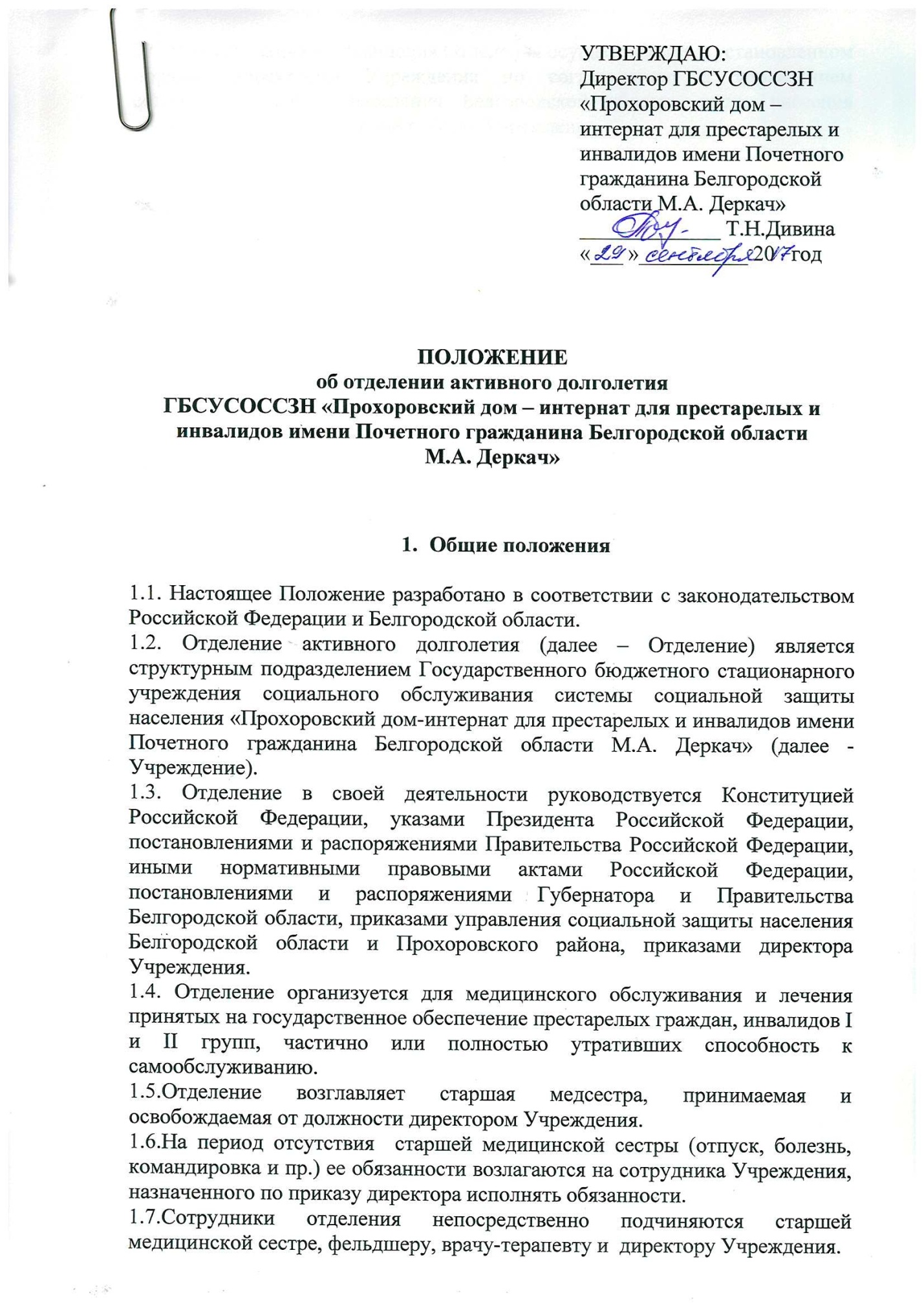 ПОЛОЖЕНИЕоб отделении активного долголетия ГБСУСОССЗН «Прохоровский дом – интернат для престарелых и инвалидов имени Почетного гражданина Белгородской областиМ.А. Деркач»Общие положения1.1. Настоящее Положение разработано в соответствии с законодательством Российской Федерации и Белгородской области. 1.2. Отделение активного долголетия (далее – Отделение) является структурным подразделением Государственного бюджетного стационарного учреждения социального обслуживания системы социальной защиты населения «Прохоровский дом-интернат для престарелых и инвалидов имени Почетного гражданина Белгородской области М.А. Деркач» (далее - Учреждение).1.3. Отделение в своей деятельности руководствуется Конституцией Российской Федерации, указами Президента Российской Федерации, постановлениями и распоряжениями Правительства Российской Федерации, иными нормативными правовыми актами Российской Федерации, постановлениями и распоряжениями Губернатора и Правительства Белгородской области, приказами управления социальной защиты населения Белгородской области и Прохоровского района, приказами директора Учреждения.1.4. Отделение организуется для медицинского обслуживания и лечения принятых на государственное обеспечение престарелых граждан, инвалидов I и II групп, частично или полностью утративших способность к самообслуживанию.1.5.Отделение возглавляет старшая медсестра, принимаемая и освобождаемая от должности директором Учреждения.1.6.На период отсутствия  старшей медицинской сестры (отпуск, болезнь, командировка и пр.) ее обязанности возлагаются на сотрудника Учреждения, назначенного по приказу директора исполнять обязанности.1.7.Сотрудники отделения непосредственно подчиняются старшей медицинской сестре, фельдшеру, врачу-терапевту и  директору Учреждения.1.6. Реорганизация и ликвидация Отделения осуществляется в установленном порядке директором Учреждения по согласованию с управлением социальной защиты населения Белгородской области после внесения соответствующих изменений в Устав Учреждения. 2. Задачи и функции2.1. Основными задачами Отделения являются: 2.1.1. Предоставление социальных услуг гражданам пожилого возраста и инвалидам, сохранивших способность к самообслуживанию и активному передвижению.2.1.2. Организация жизнедеятельности и создание условий для продления возможностей самореализации получателей социальных услуг путем укрепления здоровья, физической активности. 2.1.3. Проведение реабилитационных, лечебно-профилактических, культурно-массовых, оздоровительных мероприятий. 2.1.4. Проведение санитарно-просветительской работы по предупреждению вредных привычек и формированию здорового образа жизни у получателей социальных услуг Учреждения. 2.1.5. Изучение, внедрение и распространение новых эффективных форм, передового опыта, методов социального обслуживания. 2.2. Основными функциями Отделения являются: 2.2.1.Оказание социально-бытовых услуг:организация досуга и отдыха, в том числе обеспечение книгами, журналами, газетами, настольными играми;предоставление гигиенических услуг, не способным по состоянию здоровья либо в силу возраста самостоятельно осуществлять уход за собой;отправка за счет средств получателя социальных услуг  почтовой корреспонденции.2.2.2.Оказание социально-медицинских услуг: организация и проведение оздоровительных мероприятий;проведение занятий, обучающих здоровому образу жизни;проведение занятий по адаптивной физической культуре.2.2.3. Оказание социально-педагогических услуг:формирование позитивных интересов (в том числе в сфере досуга);организация работы кружков прикладного искусства;организация досуга (праздники, экскурсии, выставки и другие культурные мероприятия).2.2.4.Оказание социально-трудовых услуг:организация занятий по декоративно-прикладному творчеству;проведение мероприятий по использованию остаточных трудовых возможностей и обучению доступным профессиональным навыкам. 2.2.5. Оказание услуг в целях повышения коммуникативного потенциала:обучение инвалидов пользованию средств ухода и техническими средствами реабилитации; проведение социально-реабилитационных мероприятий в сфере социального обслуживания граждан; обучение навыкам самообслуживания, поведения в быту и общественных местах; оказание помощи в обучении навыкам компьютерной грамотности. 3. ПраваОтделение имеет право: 3.1. Выносить на рассмотрение руководства Учреждения вопросы, касающиеся направлений деятельности, и участвовать в их обсуждении. 3.2. В установленном порядке посещать мероприятия, занятия с получателями социальных услуг, проводимые специалистами Учреждения. 3.3. Запрашивать в установленном порядке информацию у государственных органов и иных учреждений по вопросам, входящим в их компетенцию, приглашать представителей данных учреждений по согласованию с директором Учреждения. 4. ОтветственностьОтделение несёт ответственность за:4.1. Своевременное и качественное выполнение возложенных на Отделение функций.4.2. Ведение и сохранность документации. 4.3. Соблюдение специалистами Отделения положений Кодекса этики и служебного поведения, правил внутреннего трудового распорядка, трудовой дисциплины, техники безопасности и противопожарных мероприятий. 4.4. Обеспечение сохранности имущества, находящегося в помещениях Отделения. 4.5. Соблюдение требований действующего законодательства, локальных нормативных актов, исполнение организационно-распорядительных документов (приказов, распоряжений), касающихся работы Отделения. 4.6. Поддержание системы менеджмента качества в рабочем состоянии, за своевременное принятие мер, необходимых для достижения запланированных результатов и постоянного улучшения функционирования процессов. 4.7. Качественное и своевременное исполнение  запланированных мероприятий, соблюдение установленных сроков подготовки документов, отчетности, информации. 4.8. Постоянный контроль и безопасность предоставляемых и оказываемых социальных услуг с целью предупреждения травматизма и несчастных случаев среди клиентов отделения. 5. Взаимодействие с другими подразделениямиОтделение взаимодействует:5.1. Со структурными подразделениями, службами Учреждения – по вопросам организации деятельности, реализации индивидуальных и комплексных программ, организации работы специалистов, Отделения, вопросов планирования и отчетности, технического исполнения документации.5.2. По согласованию с директором Учреждения- с вышестоящими организациями, государственными структурами, учреждениями, предприятиями, сторонними организациями, а также частными лицами.5.3. С учреждениями, предприятиями – по вопросам распространения информации об Отделении, улучшения деятельности  Учреждения. УТВЕРЖДАЮ:Директор ГБСУСОССЗН «Прохоровский дом – интернат для престарелых и инвалидов имени Почетного гражданина Белгородской области М.А. Деркач»_____________ Т.Н.Дивина «___ »__________ 20   год 